Publicado en Madrid el 08/07/2020 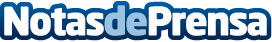 Crowdfranquicias Capital prepara el lanzamiento de su segundo fondo de inversión en franquiciasEl objetivo de Crowdfranquicias Capital es alcanzar 300.000 euros y empezar a operar a finales de añoDatos de contacto:Laura AcostaCoordinadora de Marketing de Tormo Franquicias Consulting911 592 558Nota de prensa publicada en: https://www.notasdeprensa.es/crowdfranquicias-capital-prepara-el Categorias: Franquicias Finanzas Emprendedores Recursos humanos http://www.notasdeprensa.es